 Hans	Karakter og lidelsesuttrykkHistorien	Målsetninger Identifisere tegn og symptomer på høyt og lavt blodsukker Veilede bruker til gode valgHjemmesykepleieKommunikasjon – samhandling med bruker med diabetes og demensTema-ark om kommunikasjon og samvær til personer med demens:
kommunikasjon-og-samvaer-norsk.pdf (aldringoghelse.no)

Se filmene om diabetes type 1, høyt og lavt blodsukker  
Høyt blodsukker https://www.youtube.com/watch?v=YnycU8iYqKU 
Lavt blodsukker https://www.youtube.com/watch?v=vwr-IzjrOb8 
Diabetes 1 https://www.youtube.com/watch?v=lVA3giKWm2kE-læringskurs om diabetes, tilgjengelig i KS læringBør være tilgjengelig:En brødskive det er tatt et eller to bit av (restene fra frokost) med smuler på bordetblodsukkermåler og insulinutstyrDersom mulig vil det gjøre scenario mer realistisk om man har tilgjengelig:lenestol/sofa«medisiner» (eks. suketter som placebo)kaffehttps://forms.office.com/r/4XbrvGFKUB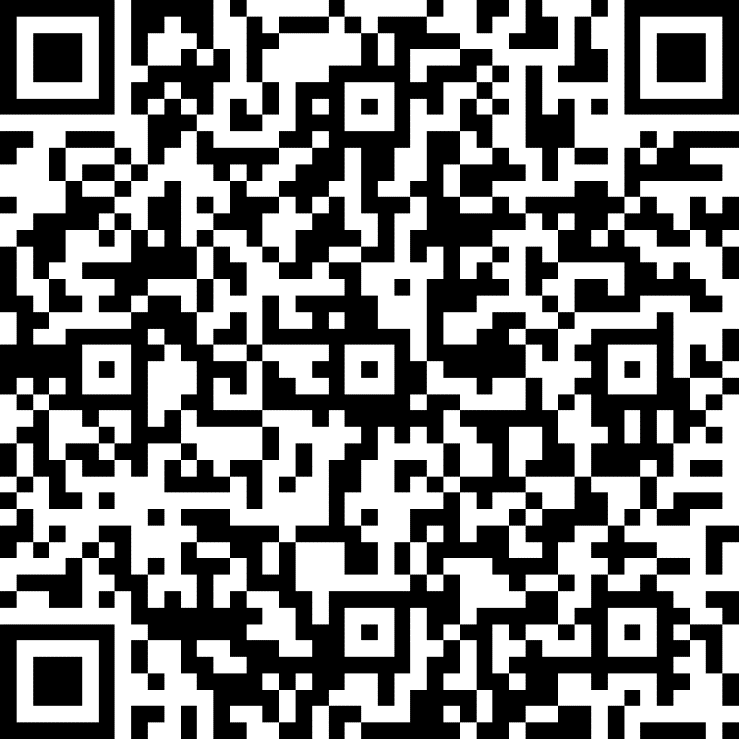 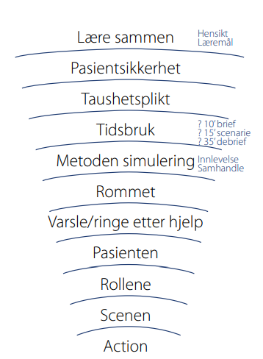 1-2 ansatte0-2 observatører Identifisere tegn og symptomer på lavt og høyt blodsukker Veilede bruker til gode valgHans er 86 år gammel og bor i enebolig. Han er tidligere lærer. Han har en sønn, en datter og to barnebarn. Datteren er relativt ofte på besøk. Hans har hatt hjemmesykepleie i flere år og hadde i begynnelsen kun behov for hjelp til medisinadministrering. De siste 6 månedene har han fallert kognitivt og i allmenntilstand. Han spiser også mindre enn før og er inaktiv. Han har hatt flere episoder med lavt blodsukker og har til tider også veldig hovne bein. 

Hans er på din liste og du skal på tilsyn klokka 14 for å måle blodsukker og tilby middag.Hans har blodsukker på 3,2.Straks etter scenarioStraks etter scenarioStraks etter scenarioDebriefDebriefDebriefLM 1Identifisere tegn og symptomer på lavt og høyt blodsukkerIdentifisere tegn og symptomer på lavt og høyt blodsukkerLM 2Veilede bruker til gode valgVeilede bruker til gode valgLM 3Tips til debrief:Rammebetingelser i situasjonen som bør tydeliggjøres og diskuteres i debrief:LM 1: Hva kjennetegner høyt og lavt blodsukker?LM2: Kontaktetablering (trygghetsskapende og tillitsvekkende?)LM2: Kjennskap til livshistorie, vaner og interesserLM 3: Hvordan tilpasser man kommunikasjonen til en person med demens?Tips til debrief:Rammebetingelser i situasjonen som bør tydeliggjøres og diskuteres i debrief:LM 1: Hva kjennetegner høyt og lavt blodsukker?LM2: Kontaktetablering (trygghetsskapende og tillitsvekkende?)LM2: Kjennskap til livshistorie, vaner og interesserLM 3: Hvordan tilpasser man kommunikasjonen til en person med demens?Du er Hans på 86 år. I din yrkesaktive karriere var du lærer. Du er enkemann og mistet din kone for 3 år siden. Du bor alene i enebolig. Du har en sønn som bor i utlandet med sin familie. Din datter bor i nærheten og besøker deg relativt ofte. Du har to barnebarn.
Du klarer ikke å kle deg og klarer ikke å ivareta din personlige hygiene. Du klarer ikke lenger å holde det rent og ryddig hjemme. Du har ikke innsikt i din egen situasjon. Du har alltid vært fast bestemt på at du ønsker å bo hjemme.Du har diabetes type 1 og har gjennom livet hatt god kontroll på blodsukkerreguleringen. I løpet av de siste 6 månedene har du fallert i allmenntilstand. Du sitter mye passivt hjemme og er mindre aktiv enn før. Du har økende kognitiv svikt og redusert korttidshukommelse. Du har den siste tiden hatt perioder med unormalt lavt blodsukker, og dette påvirkes trolig av varierende matinntak. Du ønsker ikke å samarbeide (eksempelvis i blodsukkermåling) og er lett agitert.Hjemmesykepleien var hos deg til morgenen i dag og satte fram frokost og forsøkte å hjelpe deg med personlig hygiene. Du ble irritert, ville ikke ha hjelp, og har bare spist en bit av skiven som ble satt fram. Insulindosering har vært normal. Utover dagen har du følt deg mer sliten og ør. Du skjelver lett på hendene og har hodepine.Du vil klare deg selv og ønsker ikke hjelp. Etter hvert som tiden går kan du også gjøre tegn til at du kjenner deg nummen på leppe/tunge. I løpet av scenario er målet av pleierne får tatt et blodsukker av deg, og setter inn tiltak for å korrigere og følge opp målingen.Du ønsker ikke å gjøre ting du føler du blir tvunget til. Det er viktig for deg å bli møtt med respekt og høflighet. Hjemmetjenesten skal møte deg der du er, at du føler deg sett og forstått. Målet er at du føler du har en god relasjon med den ansatte fra hjemmetjenesten og dermed blir villig til å ta et blodsukker og eller å spise noe.Du har et relativt godt ordforråd, men kan glemme enkelte ord, eksempelvis hva ting heter (f.eks. kopp).
Ikke bruk ord knyttet til lavt blodsukker eller føling. Siden du har kognitiv svikt og redusert korttidshukommelse har du ikke lenger god kontroll på blodsukkerregulering og matinntak, men dette er du ikke klar over.Du «blomstrer opp» under samtale om ting som er viktige i ditt liv. Barnebarna og familie er viktig for deg. Du var også veldig glad i jobben som lærer. Når samtalen kommer inn på disse temaene blir du mer «medgjørlig».Hvilke tegn og symptomer på høyt/lavt blodsukker viser pasienten?Er språket tilpasset mottaker? (Åpne/lukkende spørsmål? Inviterer til samtale?) Hvordan legges det til rette for mestring?